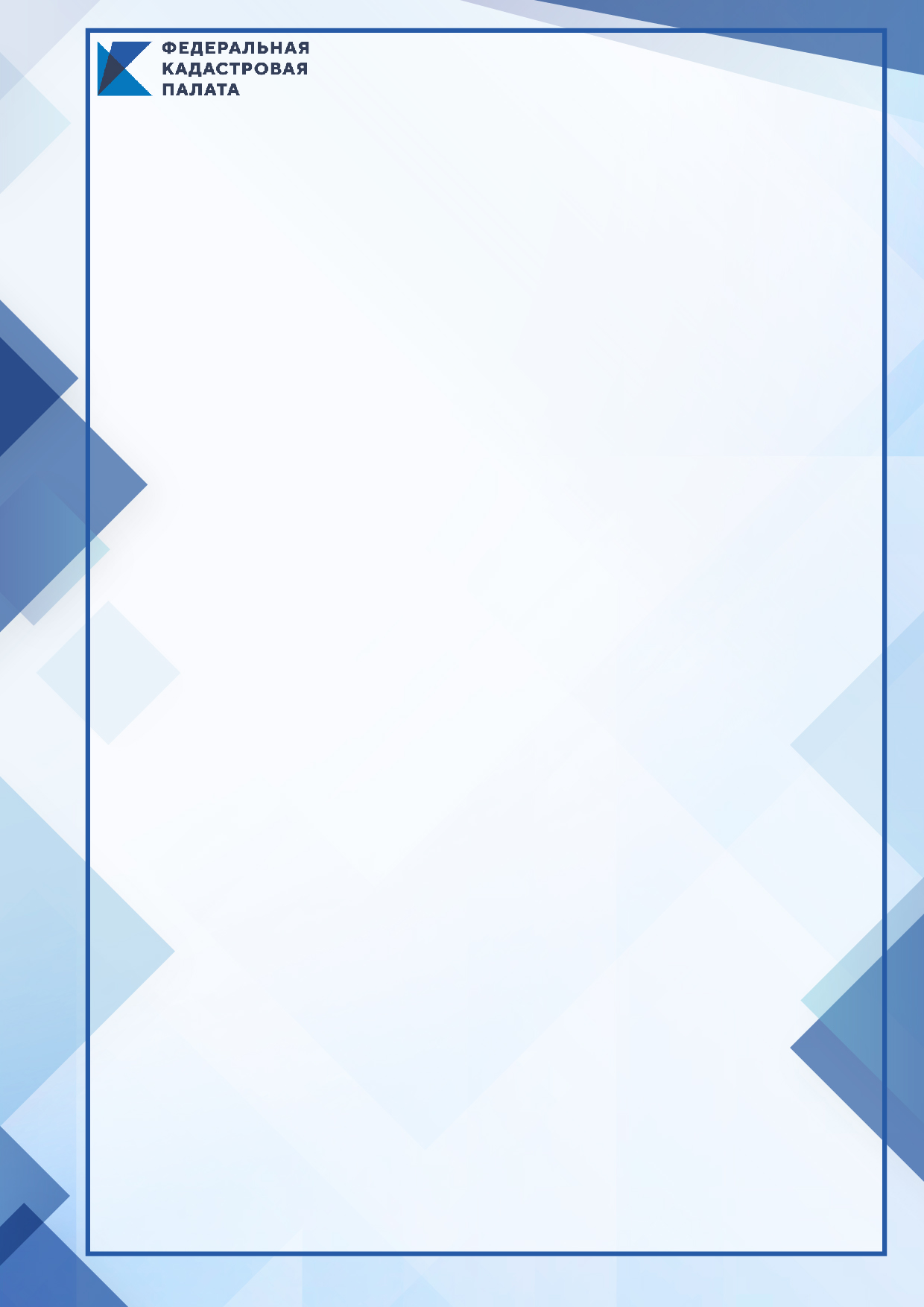 Кадастровая палата по Республике Дагестанприглашает на вебинар «Границы населенных пунктов и территориальных зон»07 декабря 2020 года в 10:00 (Мск) филиал ФГБУ «ФКП Росреестра» по Республике Дагестан проведет вебинар на тему: «Границы населенных пунктов и территориальных зон». В чем особенности внесения в реестр недвижимости сведений о границах населенных пунктов и территориальных зон? На этот вопрос кадастровым инженерам ответит обучающий вебинар Кадастровой палаты, посвященный этой теме.Очевидно, что начнем мы с краткого обзора нормативно-правовой базы. Далее плавно перейдем к подробнейшему рассмотрению документов, на основе которых границы населенных пунктов, а также территориальных зон и вносятся в ЕГРН. А сопроводит вас по этому пути, требующему точности, аккуратности и ответственного отношения к делу, высококлассный эксперт Кадастровой палаты по республике Дагестан Гасан Казанбеков.Обратите внимание, что слушателей ждут примеры из практики, что позволит лучше воспринять столь нужный в работе кадастрового инженера материал. Словом, после выступления нашего лектора вы будете максимально подготовлены к правильному оформлению и населенных пунктов, и территориальных зон. Информации будет много, но она интересная! Продолжительность до 90 минут. Стоимость 1000 руб.Для регистрации слушателям необходимо авторизоваться на сайте https://webinar.kadastr.ru, перейти по ссылке https://webinar.kadastr.ru/webinars/ready/detail/94 и нажать «Принять участие».		С уважением,Кадастровая палатапо Республике Дагестан 